Приложение № 1к договору подряда № __________ от «____»__________202__ г.Техническое заданиена проведение  комплекса ремонтно-отделочных работ на объекте: Технопарк «ЭЛМА-СЕМЕНОВСКИЙ»                                                                                                                                                       по адресу: г. Москва, ул. Малая Семёновская, д.9, стр.9, помещение 26, 26а, 26б,27,27,30,31,32,35,35а,35б,36,40,41,42,48,48а,49,50,51,52, этаж 1По техническим вопросам:
ответственный представитель от Заказчика -Первезенцев Сергей Александрович Тел.: 8-499-286-22-22 (доб.170)+7(977) 519-25-26г. МоскваТехническое заданиена проведение  комплекса ремонтно-отделочных работ на объекте: Технопарк «ЭЛМА-СЕМЕНОВСКИЙ»                                                                                                                                                       по адресу: г. Москва, ул. Малая Семёновская, д.9, стр.9, помещение 26, 26а, 26б,27,27,30,31,32,35,35а,35б,36,40,41,42,48,48а,49,50,51,52, этаж 1Общие положения        Настоящим Техническим заданием предусматривается проведение  на проведение  комплекса ремонтно-отделочных работ на объекте: Технопарк «ЭЛМА-СЕМЕНОВСКИЙ»                                                                                                                                                       по адресу: г. Москва, ул. Малая Семёновская, д.9, стр. стр.9, помещение 26, 26а, 26б,27,27,30,31,32,35,35а,35б,36,40,41,42,48,48а,49,50,51,52, этаж 1Основные нормативные  и методические ссылки.Все виды работ должны выполняться в строгом соответствии с требованиями действующих Строительных Норм и Правил , Сводов Правил , федеральных законов  , других регламентирующих документов , в том числе и в части обеспечения мер по охране труда , экологической  и взрывопожарной безопасности.Обязательному выполнению подлежат также технические решения , приводимые Заказчиком в составе настоящего Технического задания.Качество выполняемых работ должно соответствовать стандартам и требованиям , предъявляемым к соответствующим видам работ. Материалы , изделия и инженерное оборудование  , применяемые при производстве работ , должны соответствовать действующим государственным стандартам , техническим требованиям, паспортным данным и характеристикам , должны быть новыми (не бывшими в употреблении )  и иметь паспорта качества , сертификаты соответствия , другие документы , предусмотренные для  подтверждения качества соответствующих  материалов , изделий и оборудования. Документы , удостоверяющие качество применяемых материалов , изделий и оборудования предоставляются Заказчику на всех этапах работ. Основные отделочные, облицовочные  материалы и изделия , а также колористические и дизайнерские решения , предусмотренные настоящим Техническим заданием , согласовываются с Заказчиком до начала производства работ.Подрядчик не имеет права самостоятельно изменять перечень и объемы работ , указанныев Техническом задании.Скрытые работы подлежат обязательному освидетельствованию в установленном порядке.Все линейные размеры согласовываются и уточняются после демонтажных работ.Основные нормативные  и методические ссылки.СП 48.13330.2011 (с изменениями №1) «СНиП 12-01-2004 Организация строительства» СП 68.13330.2017 «СНиП 3.01.04-87 Приемка в эксплуатацию законченных строительством объектов. Основные положения »СП 70.13330.2012 (с изменениями №3) «СНиП 3.03.01-87 Несущие и ограждающие конструкции»СП 71.13330.2017 «СНиП 3.04.01-87 Изоляционные и отделочные покрытия »СП 72.13330.2016 «СНиП 3.04.03-85 Защита строительных конструкций и сооружений от коррозии »СП 73.13330.2016 «СНиП 3.05.01-85 Внутренние санитарно-технические системы зданий»СП 44.13330.2011 «СНиП 2.09.04-87 Административные и бытовые здания»СП 49.13330.2010 «СНиП 12-03-2001 Безопасность труда в строительстве. Часть 1. Общие положения»СП 112.13330.2011 (с изменениями №2) «СНиП 21-01-97* Пожарная безопасность зданий и сооружений»СП 1.13130.2020 (с изменениями №1) «Системы противопожарной защиты. Эвакуационные пути и выходы»СП 29.13330.2011 (с изменениями №1) «СНиП 2.03.13-88 Полы»СП 163.1325800.2014 Конструкции с применением гипсокартонных  листов. Правила проектирования и монтажа. «Безопасность труда в строительстве. Часть 1. Общие требования» СНиП 12-03-2001, одобренные Постановлением Госстроя России от 23.07.2001г. № 80; СП 6.13130.2013 прим. Электрооборудование. Требования пожарной безопасностиАльбомы рабочих чертежей «Комплектные системы КНАУФ» прим. «Облицовка поэлементной сборки ограждающих конструкций для жилых, общественных и производственных зданий» Серия 1.073.9-2.00 Выпуск 1.  ПУЭ Издание седьмое. (Утверждены Приказом Минэнерго России от. 08.07.2002 №204.)СП 31-110-2003 прим. Проектирование и монтаж электроустановок жилых и общественных зданий.СП 61.13330.2012 Тепловая изоляция оборудования и трубопроводов.Производство работ.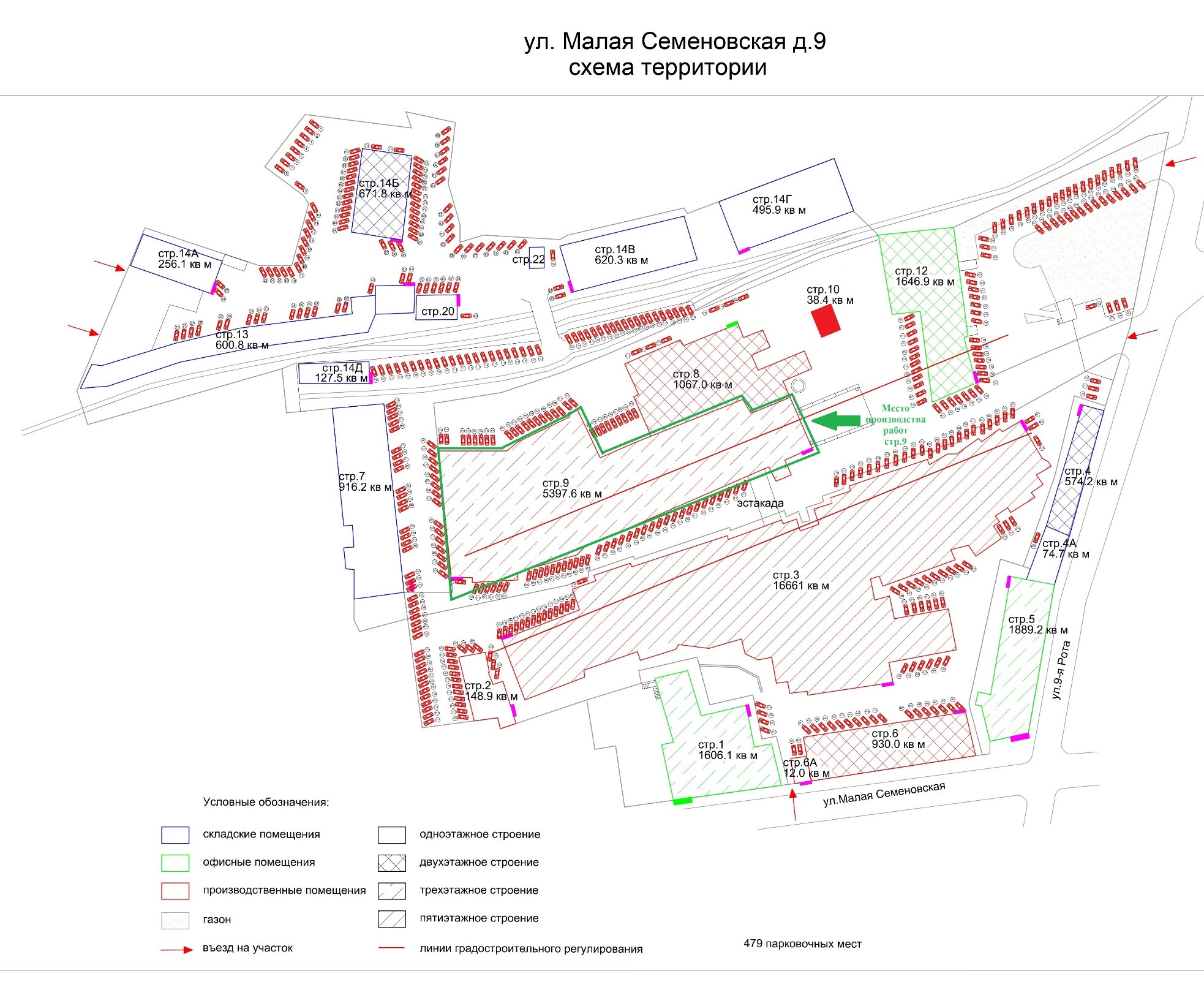 Схема технопарка «ЭЛМА Семеновский»Исходные данные            (краткая характеристика существующего состояния объекта ремонта)Рис.1. Схема существующих помещений в стр.9 этаж 1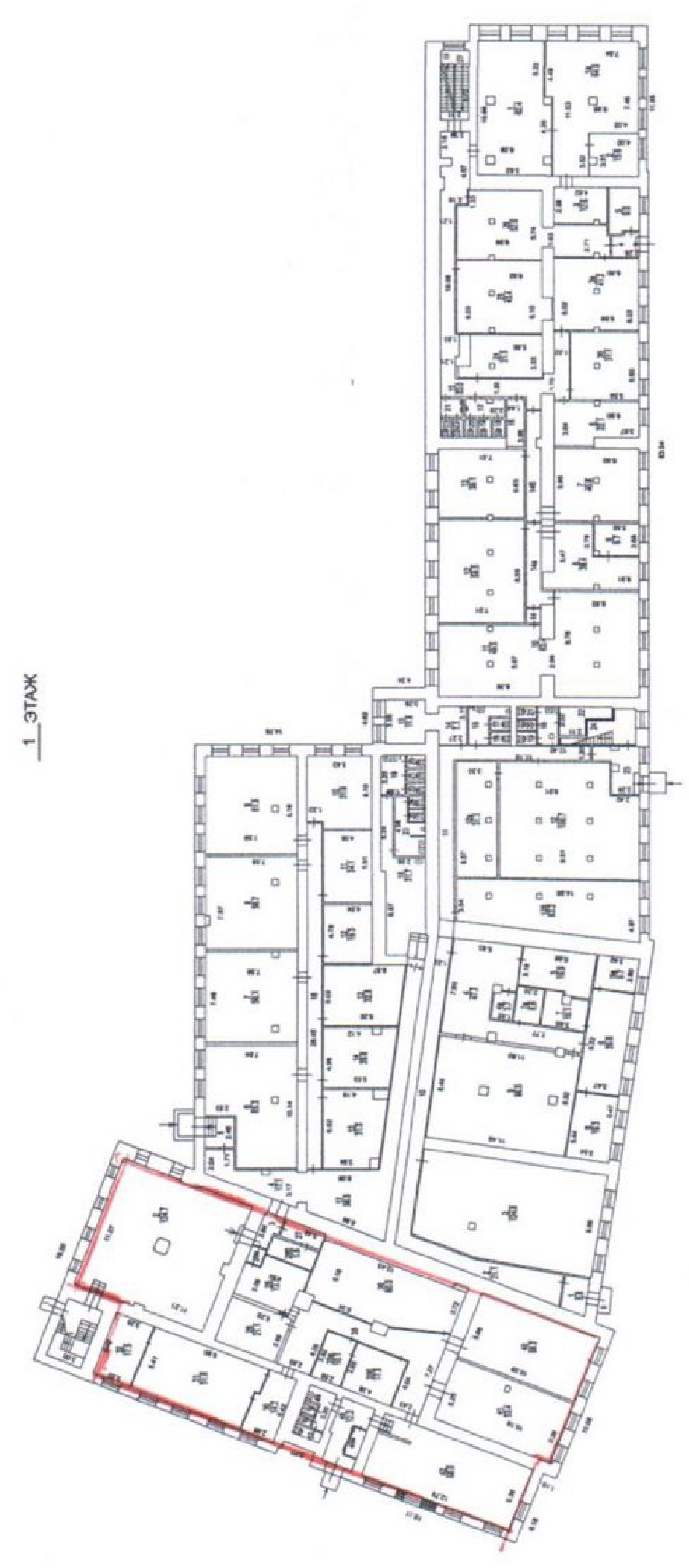 Рис.2. Схема планировки помещений после производства ремонтных работ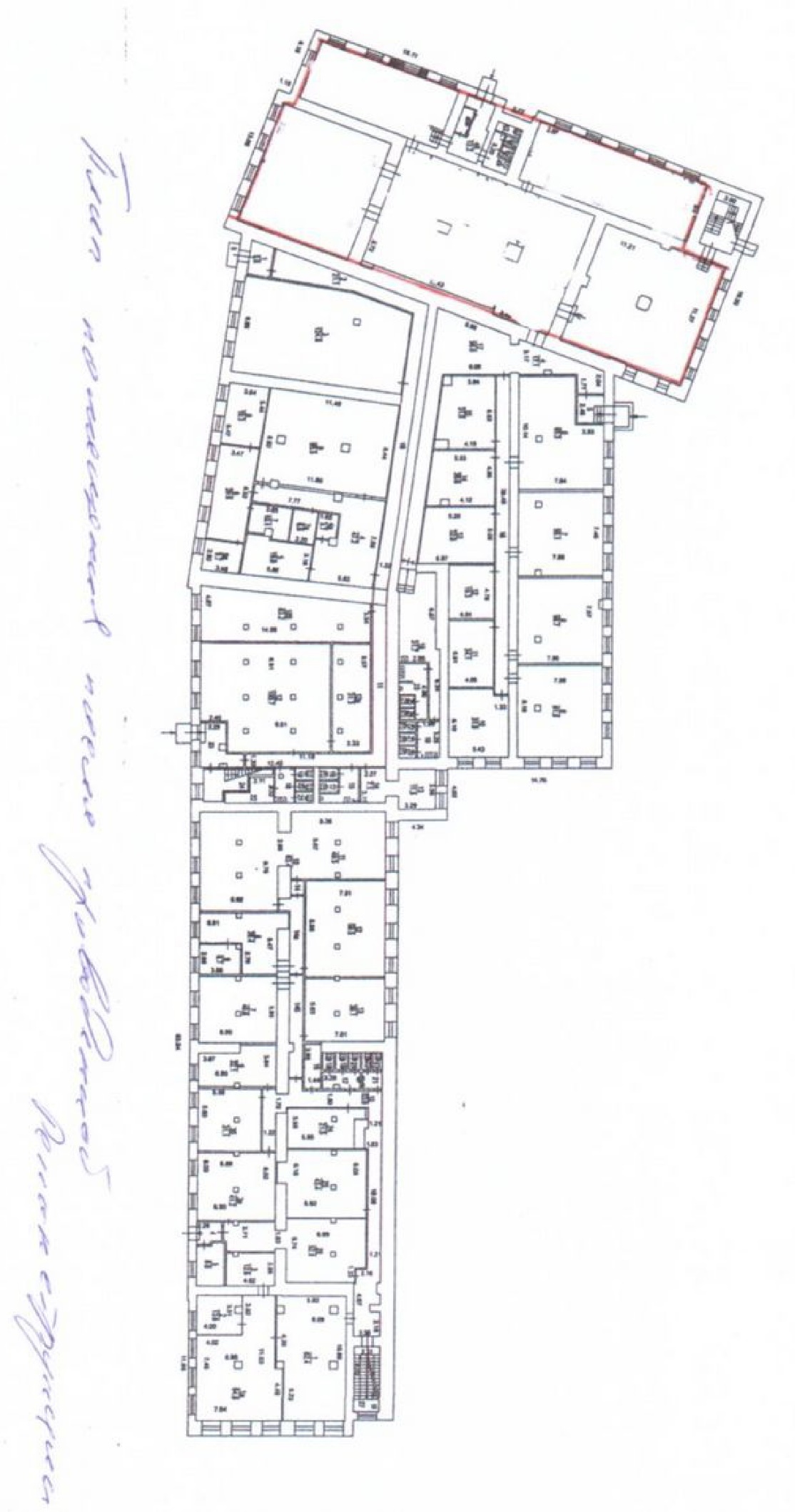 ПРОИЗВОДСТВО ПРЕДПОЛАГАЕМЫХ РАБОТ В ПОМЕЩЕНИЯХДемонтажные работы: - Демонтаж подвесной системы «Армстронг» ;- Демонтаж встраиваемых 600х600 люминесцентных  светильников;- Демонтаж ГКЛ и каркаса ограждающих кирпичные стены - Демонтаж межкомнатных перегородок из ГКЛ по металлическому каркасу общей площадью;- Демонтаж керамической плитки (облицовка стен)- Демонтаж напольного покрытия.);- Демонтаж дверных блоков-Демонтаж наружных и внутренних блоков сплит-систем!!! Внимание: после производства демонтажных работ, уведомить Заказчика, а также организовать комиссионный осмотр ограждающих конструкций, перекрытий, колонн, инженерных коммуникаций.Общестроительные и отделочные работы.Ограждающие (несущие) кирпичные стены и кирпичная продольная стена:-  механическая очистка возможных оштукатуренных участков стен до кирпича ( приблизительно 70% от общей площади стен) - возможный локальный ремонт кирпичной кладки с восстановлением целостности стен (приблизительно 20% от общей площади) - механическая очистка кирпичной кладки от загрязнений, шлифовка кирпичной кладки - обработка кирпичной кладки защитными составами в местах высолов и проявления грибка.- покрытие стен лаком для камня В случае выявления после демонтажа ГКЛ участков стен выполненных из разного кирпича и имеющих значительные повреждения кирпичной кладки провести окраску водоэмульсионными составами. Подготовка поверхностей  стен под улучшенную окраску водоэмульсионными составами, RAL согласовывается отдельно.Потолки:- Расчистка потолка от старых красок и побелок - Подготовка поверхностей  потолков и балок под улучшенную окраску водоэмульсионными составами:- выравнивание возможных повреждений поверхностей потолков гипсосодержащими  и ремонтными составами;- Улучшенная водоэмульсионная окраска потолков не менее чем за 2 раза составами типа «Tikkurila Euro». RAL потолка и несущих балок согласовывается отдельноПолы- Очистка основания пола от клеевых и полимерцементных наслоений, обработка грунтовочными составами - Обустройство напольного покрытия, ступеней и площадок из керамогранитной плитки Двери- в дверных проемах входов в санузлы устанавливаются облегченные влагостойкие дверные (марка и RAL согласовывается отдельно) Инженерные сетиСистема водяного отопления, вода, канализация- В ремонтируемых помещениях требуется выполнить демонтаж/монтаж существующей системы отопления с креплением радиаторов на несущих стенах;- замена существующих раковин, унитазов, смесителей. Вновь обустраиваемые  санузлы комплектуются инсталляциями с подвесным унитазом, раковиной, смесителями, рукосушителями.Электромонтажные работы- полная замена существующей электропроводки;- Разводки освещения выполняются в пластиковых гофротрубах и перфорированных лотках - Опуски проводов от перфорированных лотков выполняются в пластиковых гофротрубах- устройство разводки розеточной сети в помещениях необходимо выполнить по периметру стен и перегородок в коробе 100Х50, Рабочие места рассчитать исходя из двух электрических розеток + 1 тел. + 1 комп.- предусмотреть установку бытовых (уборочных) розеток. - по потолку разводка от лотков к нагрузкам (освещение, слаботочка ,АПС,СУЭ) – в гофре.;- светильники светодиодные линейные подвесные. Количество и расстановка светильников в соответствии с нормами освещенности для офисных помещений. Тип светильника согласовывается отдельно.- вновь прокладываемые телефонные и компьютерные линии от рабочих мест свести к месту установки телекоммуникационного шкафа.  Вентиляция и кондиционирование- монтаж отдельных сплит-систем в соответствии с измененной планировкой помещения и объемно-планировочными решениями (с устройством трассы канализации для отвода дренажных стоков и организацией  врезки в систему канализации в санузлах)- установка принудительной вентиляционной системы MM Motors JSC Эко-Свежесть 03 ЛЮКС (подогрев воздуха, ионизатор) или аналогичной. Вывод на фасадную стену строения.Настоящее Техническое задание рассматривается совместно с ведомостью объемов работ, в которой прописаны артикулы/марка/серия/тип применяемых материалов /оборудования, с учетом регламента утвержденного корпоративного бренд-бука компании АО ЭЛМА.! Важно:  Подрядчик перед закупкой светотехнического оборудования выполняет                   светотехнический расчёт и согласовывает его с Заказчиком.Требования к методам производства и качеству работ, качеству и техническим характеристикам материалов: - Материалы, применяемые при выполнении ремонтных работ, должны соответствовать противопожарным требованиям, требованиям технического регламента пожарной безопасности.- Отключение существующих инженерных систем или отдельных их участков могут производиться только по предварительному согласованию с Заказчиком.- Приемка выполненных работ осуществляется комиссией с подписанием акта на выполненные работы. - Демонтажные работы выполняются только индивидуальными предпринимателями или юридическими лицами, имеющими Свидетельство о вступлении в СРО и о допуске к выполняемым работам в соответствии с перечнем видов работ приказа № 624 Минрегион развития от 30.11.2009г. раздел 3 п.15,5; п.15,6; п.21; п.24,7; п.24,10 которые оказывают влияние на безопасность объектов капитального строительства и ремонта.Требования к Подрядчику:- Ежедневно после окончания работ производить уборку на месте выполнения работ и наводить порядок собственными силами. - Еженедельно предоставлять отчет о ходе производства работ содержащие сведения о ходе работ, фотофиксацию выполненных работ, сведения о планируемых работах на следующую неделю.- Жидкие остатки растворов, красок, отходы от них, воду после мытья инструмента сливать в специальные емкости для отстоя твердых и взвешенных компонентов, в канализацию не сливать. Объем строительного мусора и отходов производства определяется по сметному расчету.- Предотвращать ущерб имуществу Заказчика и других лиц, попадающих в зону проведения работ, а в случае причинения ущерба, возмещать его стоимость. - Соблюдать правила противопожарной и технической безопасности.- По окончании работ, в течение 3-х дней произвести уборку строительного мусора и элементов разборки с места производства работ.- По окончании работ на объекте предоставить заказчику фотографии объекта до начала работ, в процессе работ и после производства ремонтных работ.Приемка и закрытие работ осуществляется с предоставлением комплекта исполнительной документации, исполнительной сметы, формы КС-2.Фото объекта: 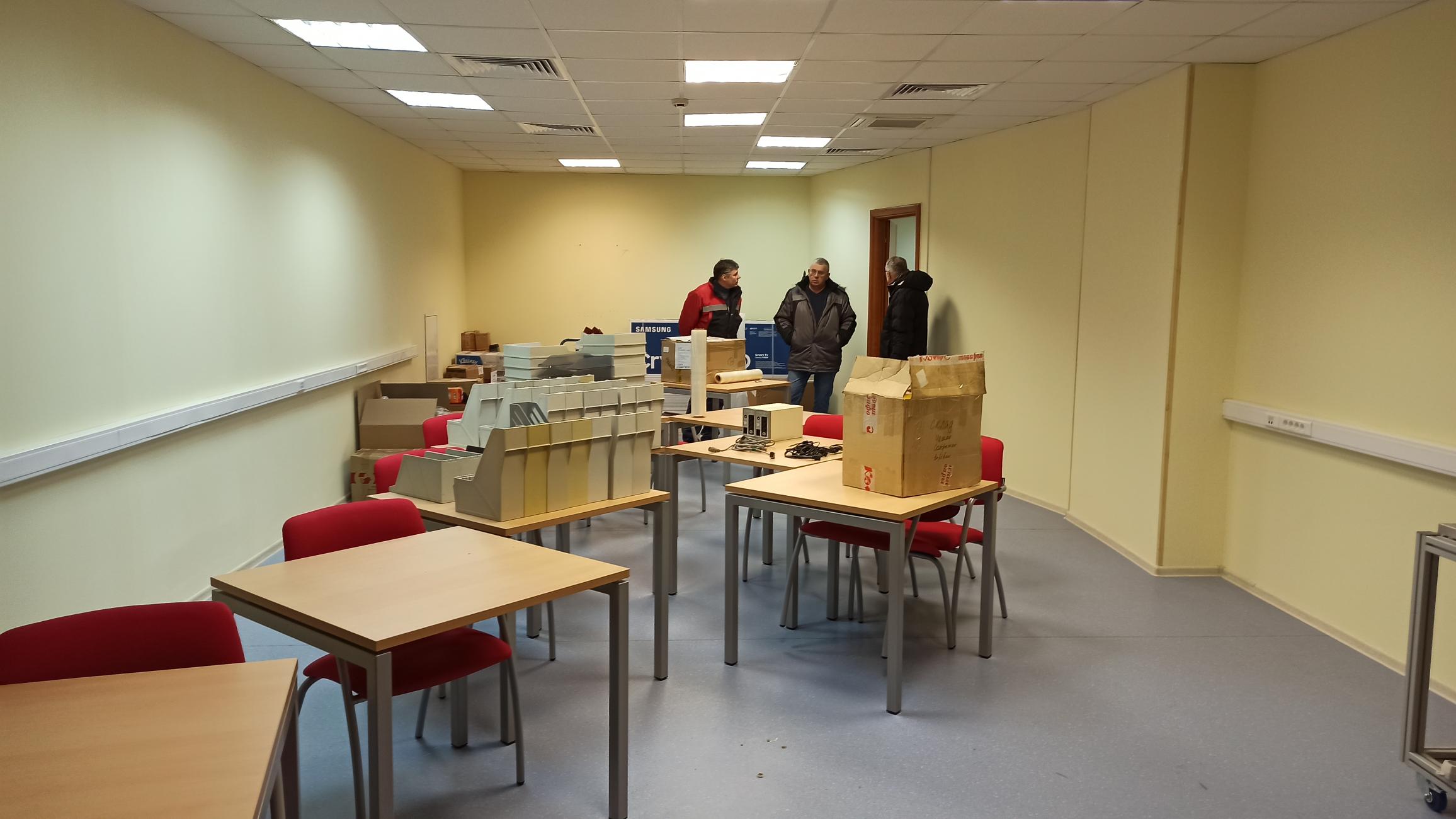 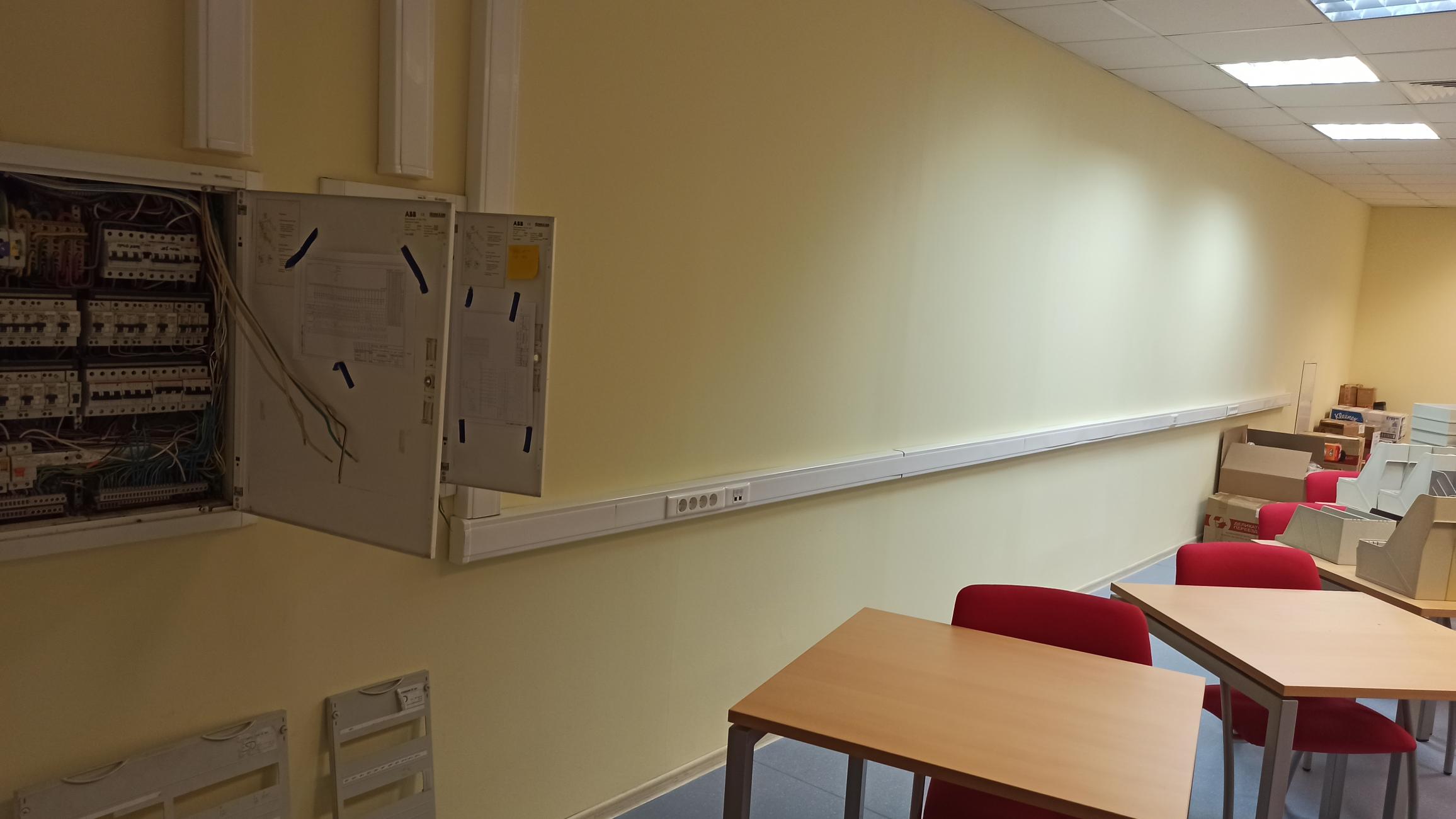 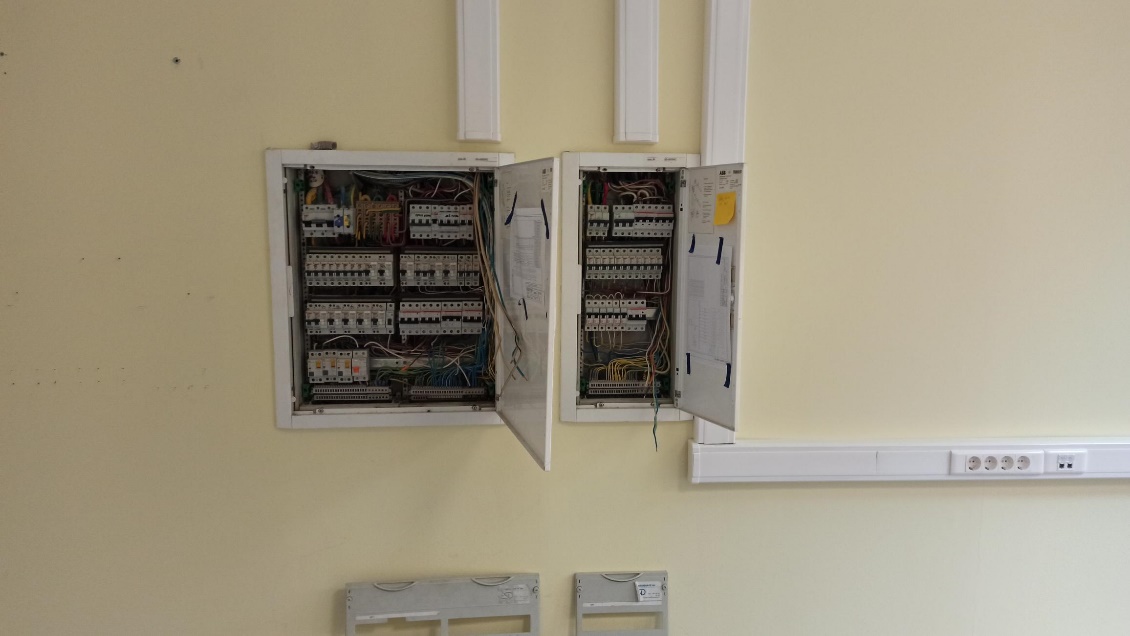 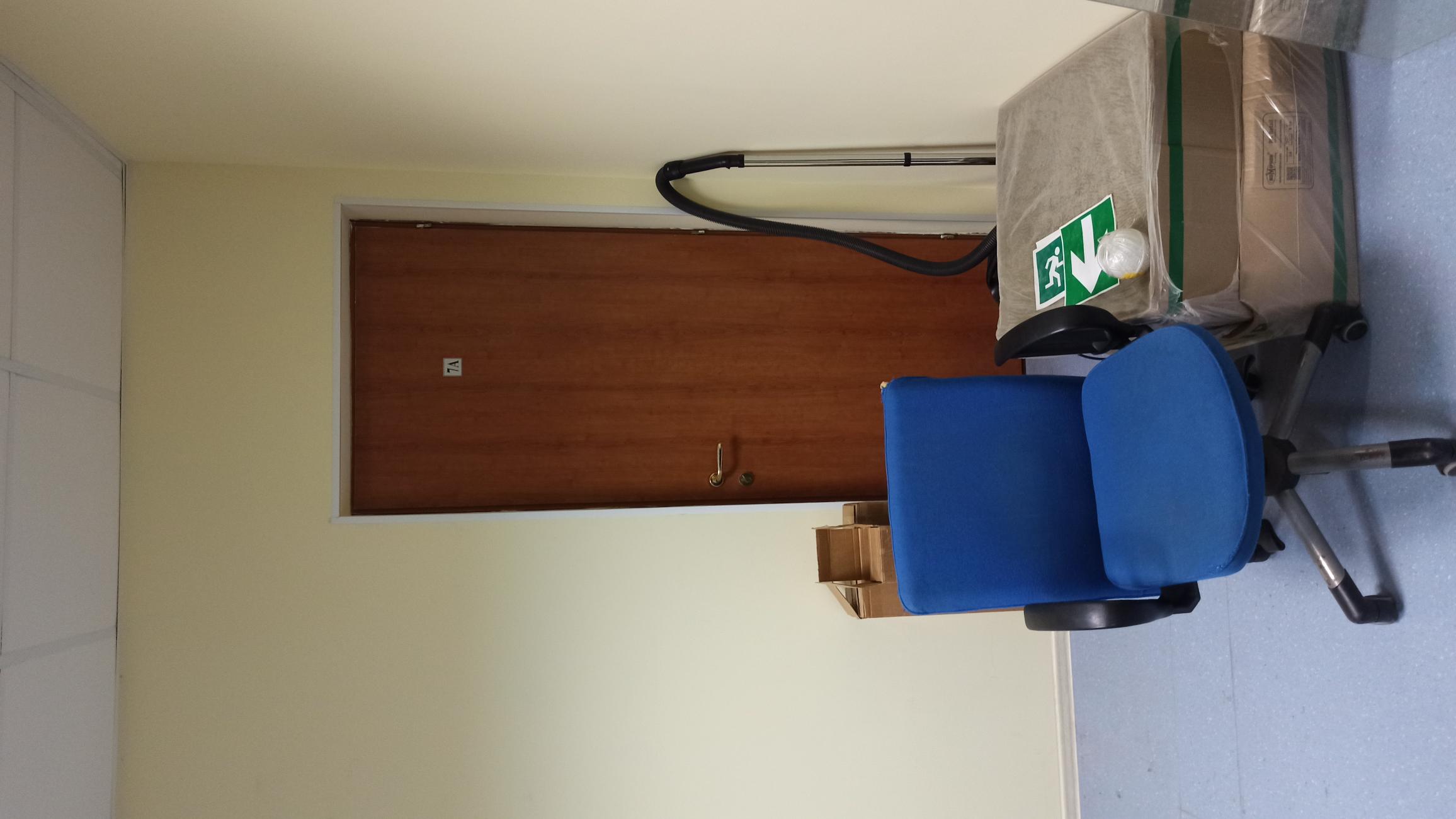 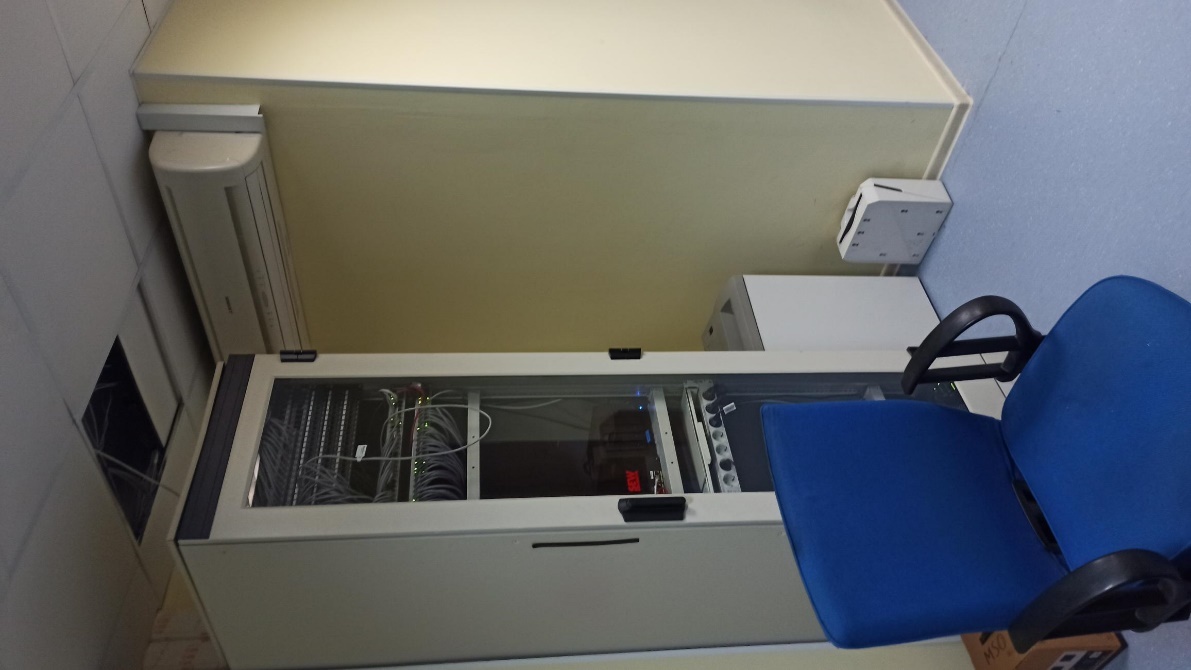 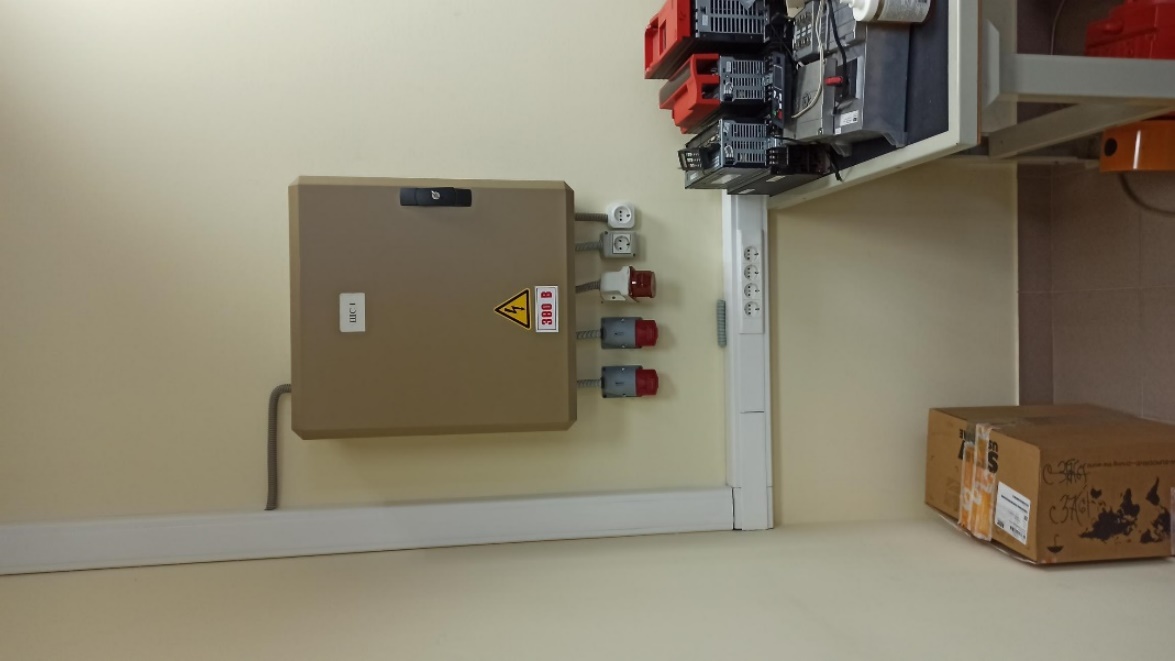 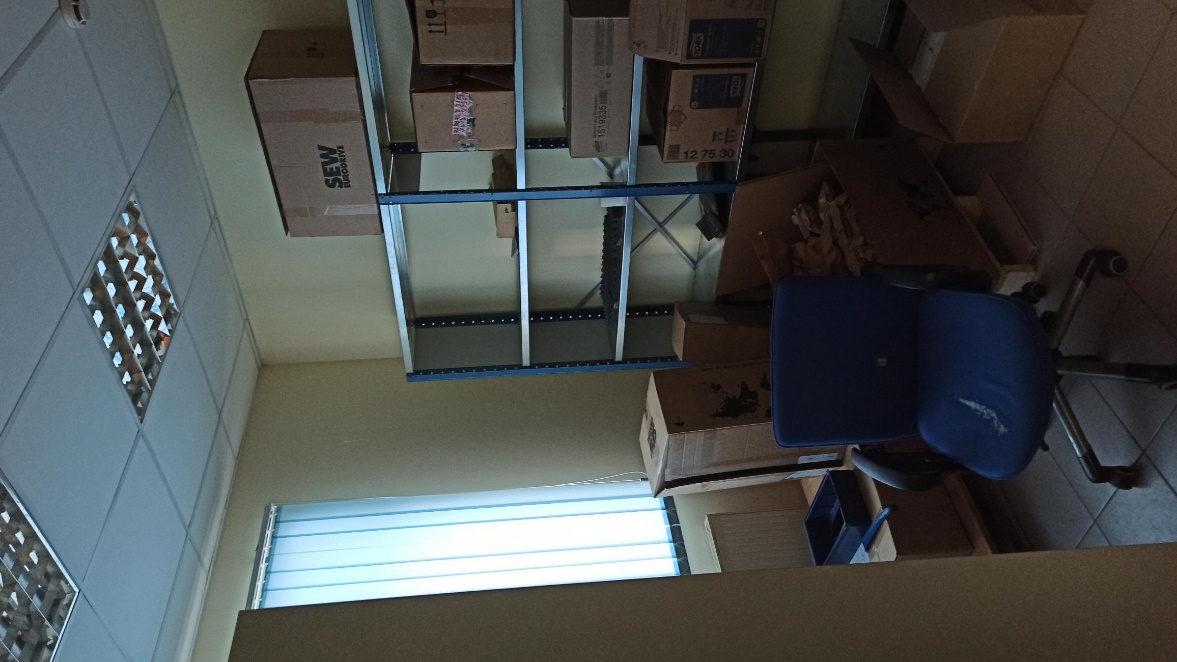 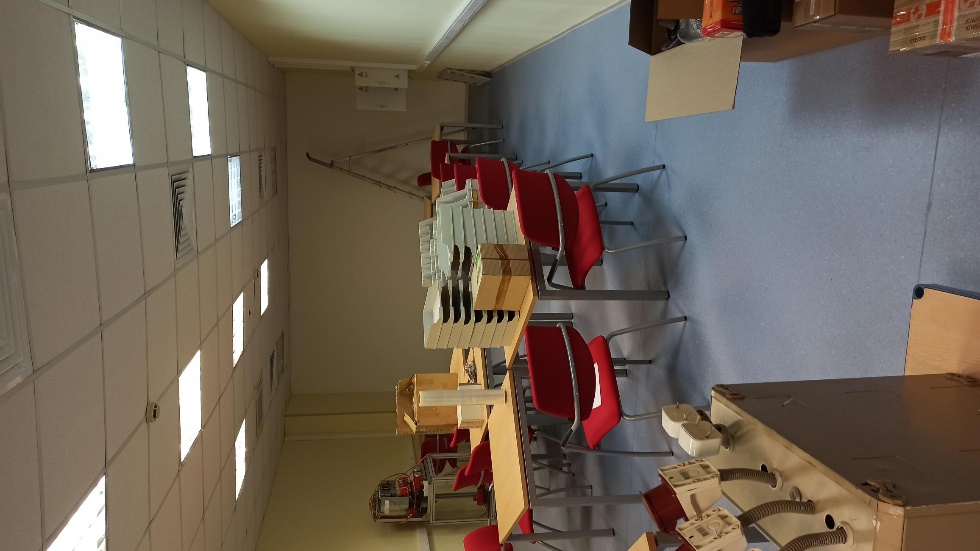 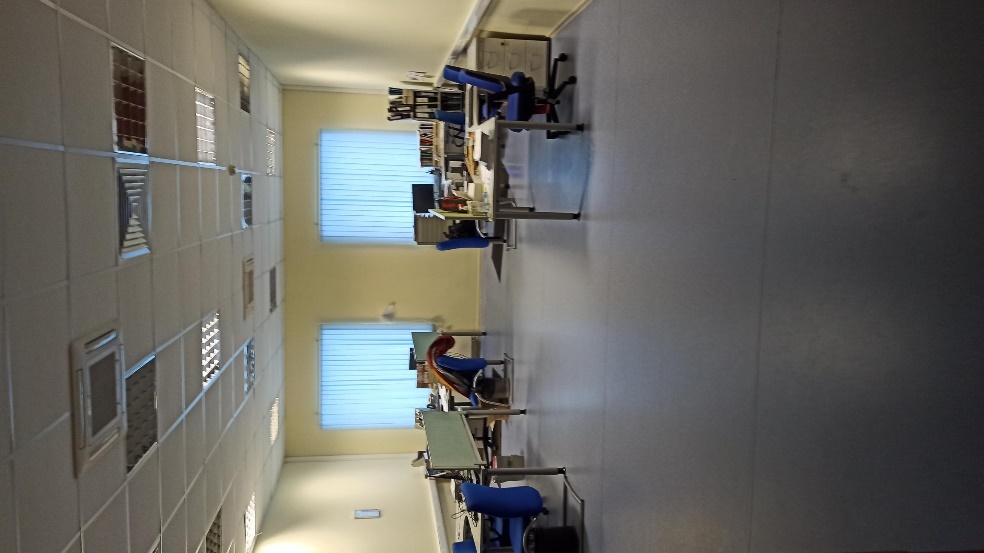 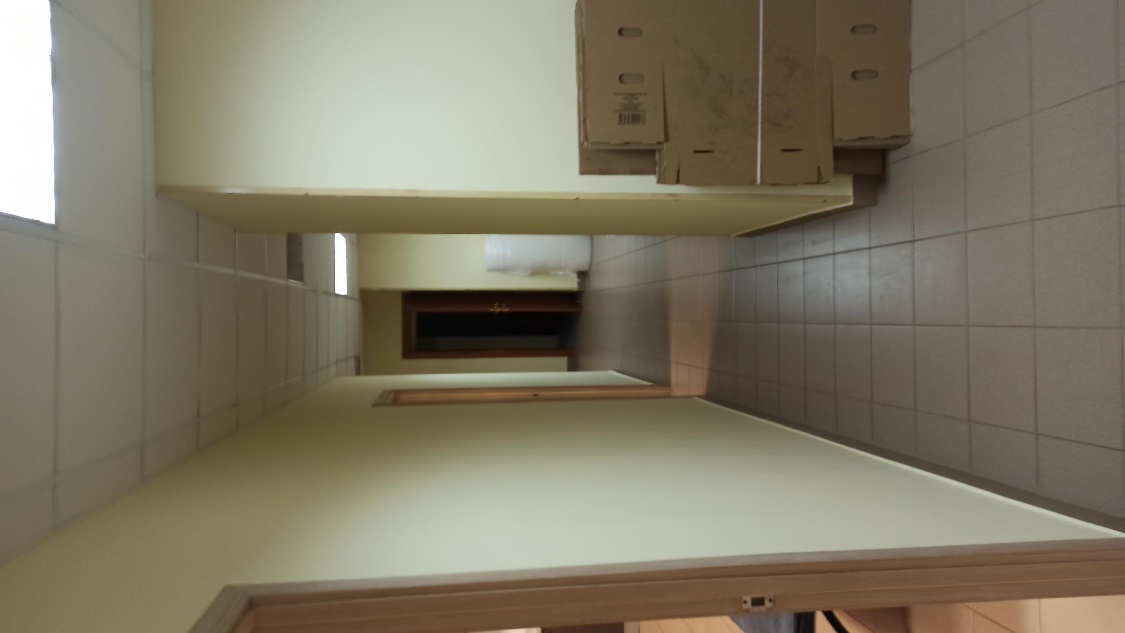 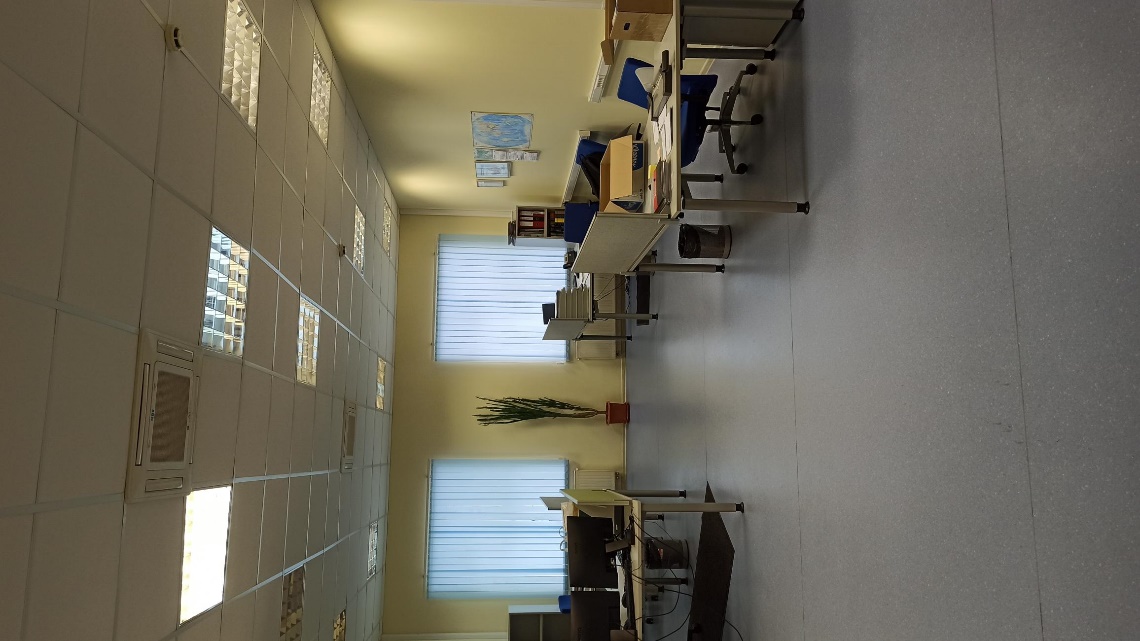 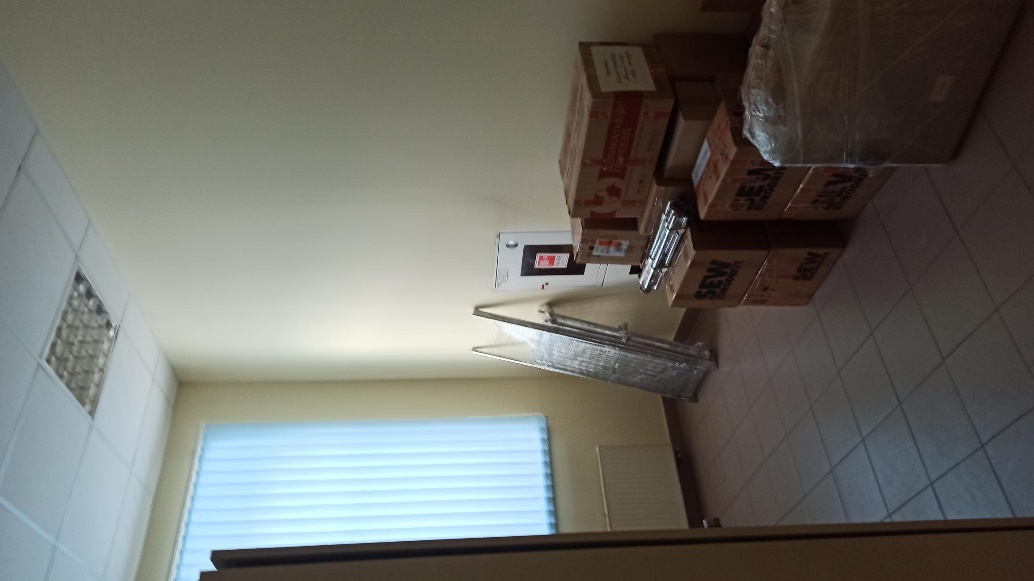 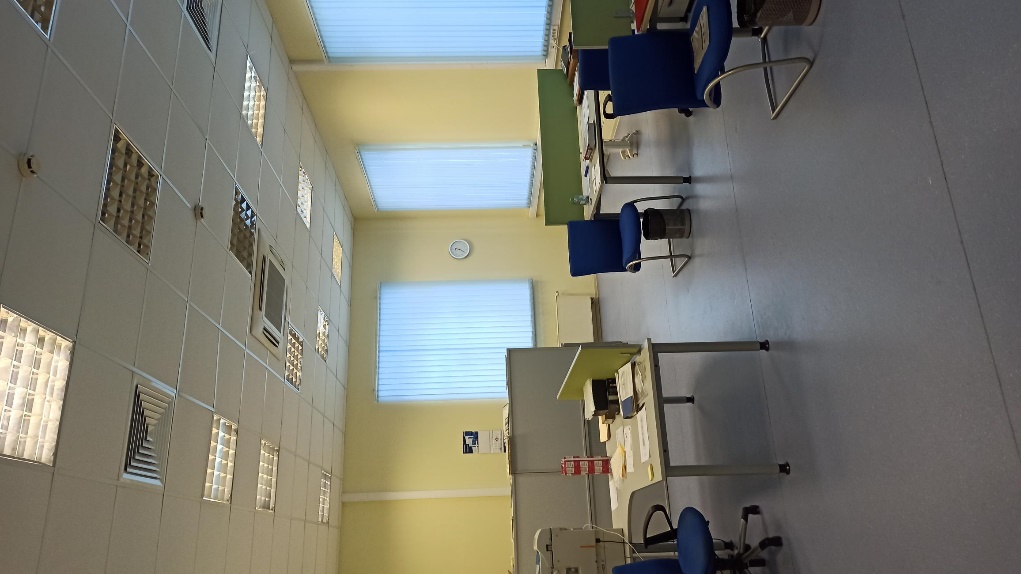 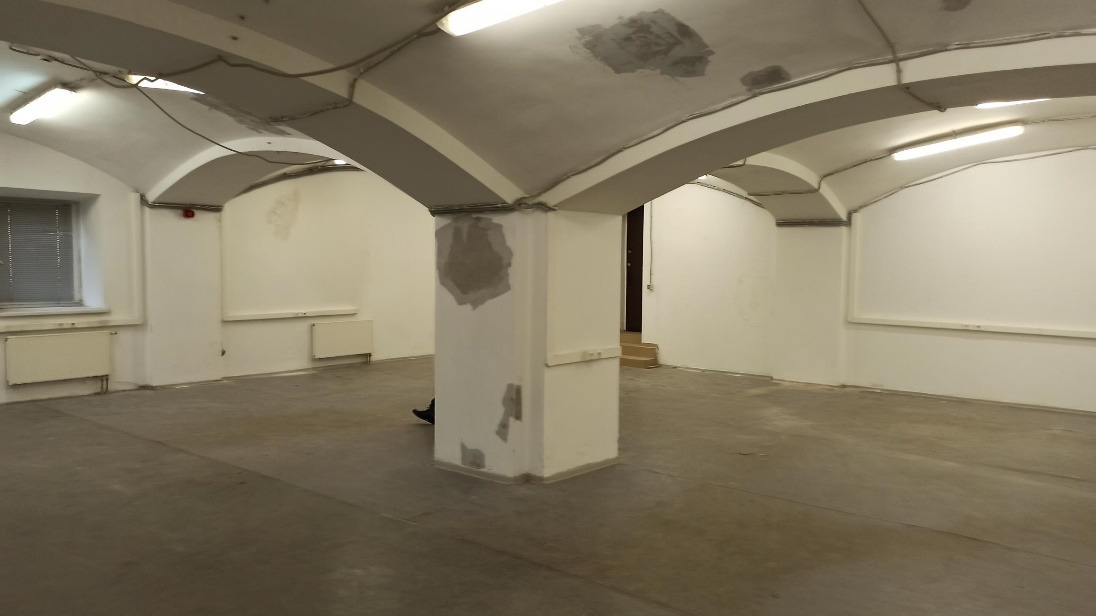 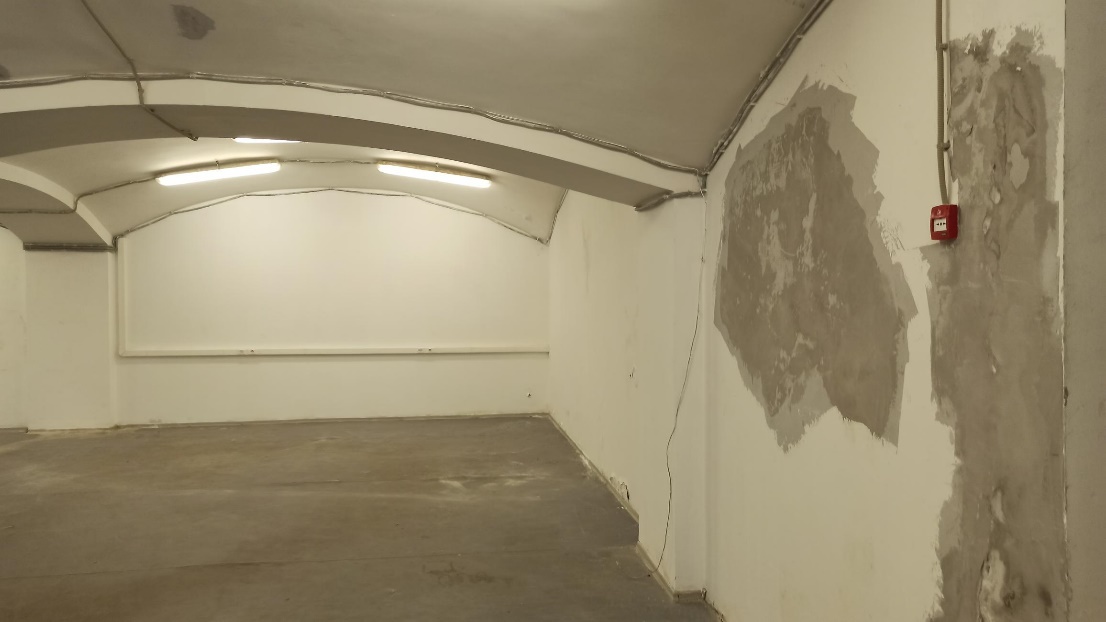 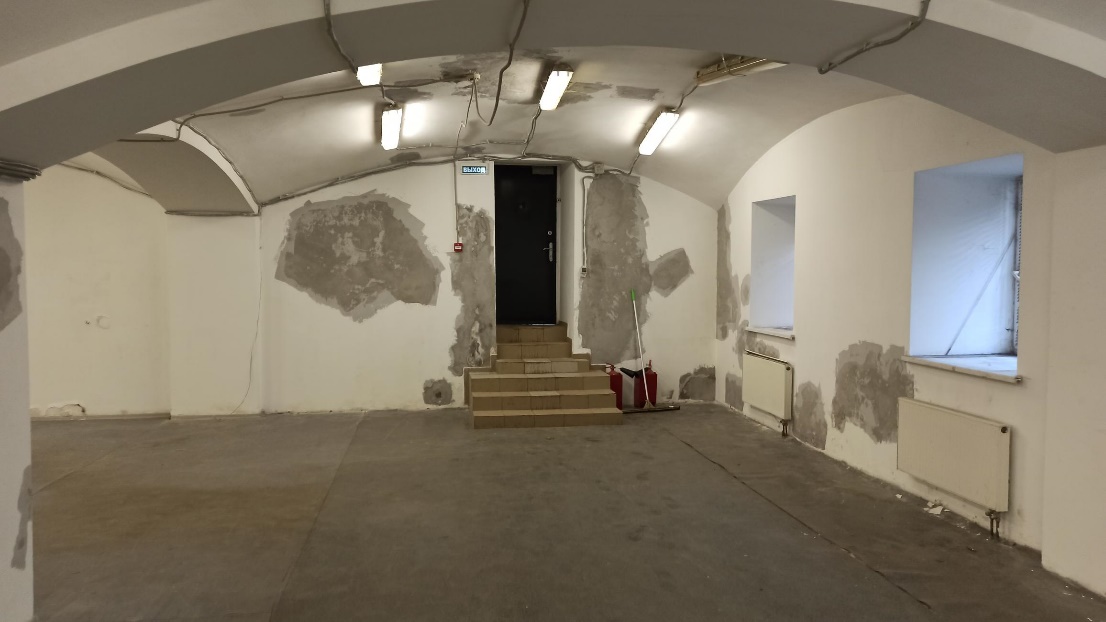 Составил:   руководитель строительных проектов АО «ЭЛМА»	        Первезенцев Сергей Александрович       	         +7(977) 519-25-26«СОГЛАСОВАНО»                                                                                         «УТВЕРЖДЕНО»   Управляющая организация АО «ЭЛМА»Управляющая организация АО «ЭЛМА»Директор технопарка «ЭЛМА Семеновский»                                                 __________________   И.А. Александрова                                                                           Директор по строительству ________________________     В.И. МайловТехнический директор__________________   С.А. ПлатоновЗам. Директора по строительству__________________ А.А. Буданов«___» __________ 2023 г.Заказчик технопарк «ЭЛМА Семеновский»Директор по эксплуатации ___________________   М.Г. ДуденковМ.П.Подрядчик ООО «__________» наименование Должность - указываем___________________ И.И. ИвановМ.П.Ограждающие конструкции Кирпичные стены из полнотелого кирпича на известковом растворе. Толщина стен 770 мм. Оконные проемы заполнены однокамерным стеклопакетом в пластиковой раме.Полыцементно-песчаная стяжка .Напльное покрытие – ковролин и керамогранитная плиткаВнутренние стены Кирпичные, обшиты ГКЛ по металлическому каркасу  Внутренние перегородкиКаркасные гипсокартонные, имеется продольная кирпичная стена толщиной порядка 500-600 мм.Внутренняя лестницаЖелезобетонная, ступени выполнены из керамической плитки по цементно-песчаной стяжке.ПотолокПерекрытие сборное железобетонное и монолитное по металлическим балкам  с опиранием на внешние стены.Подвесная система типа «Армстронг» Высота этажа3,08м – 5,2мОтопление Двухтрубная система водяного отопления:трубопроводы – медная трубаотопительные приборы – настенные панельные радиаторы  Вентиляция в офисных помещенияхприточно-вытяжная вентиляция..Кондиционирование выполнено отдельными сплит-системами.Вентиляция в санузлах Вытяжная принудительнаяВодопроводДействующий в санузлахтрубная разводка выполнена медной трубойКанализацияДействующая в санузлахЭлектроснабжениеЦентрализованное от ВРУ с установкой  этажных распределительных щитов. Узды учета электроэнергии отсутствуют. От РЩ так же запитаны соседние помещения.Демонтаж светильников (люминесцентный) 600*600мм в подвесных потолкахшт.150,00Демонтаж подвесных потолков "Армстронг" с несущим каркасом м2480,00Расчистка поверхностей потолков и балок от  полимерцементных наслоений, масляных красок, побелок, отслоившихся покрытий (шлифовка ручная, механизированная по необходимости, согласовать с Заказчиком)м2710,00Разборка облицовки из гипсокартонных листов ( + несущий каркас): стен (фальшстена) и колоннм21700,00Демонтаж межкомнатных перегородок из ГКЛ на металлическом каркасем2435,00Разборка покрытий стен из керамических плитокм260,00Очистка поверхностей кирпичных стен и колонн от старых покрытий, шлифовка (ручная, механизированная) поверхностей кирпичной кладким22015Демонтаж напольного покрытия: кварц виниловая плитка (ПВХ покрытие), линолиумм2480,00Разборка напольного покрытия из керамических плиток (в т.ч. ступени и подступенки)м2120,00Расчистка основания полов от клеевых, полимерцементных наслоений, масляных красокм2590Демонтаж бетонных конструкций ступеней (согласовать с Заказчиком)м32Демонтаж деревянного дверного блока с коробкой (900*2000мм)к-т21Демонтаж унитазак-т6Демонтаж умывальника с пьедесталомк-т4,00Демонтаж кабельно-проводниковой продукции с/г электрических и слаботочных системм.пог500,00Демонтаж ПВХ подоконниковшт / м221 / 22.4Демонтаж внутреннего и наружного блоков сплит-системы с трассойк-т5СтеныСтеныСтеныОтбивка штукатурки с поверхностей кирпичных стенм2400Ремонт кирпичной кладки стен (отдельными местами, локально) восстановление целостности стенм2200Покрытие/обработка поверхностей кирпичных(каменных) стен составом от плесени Neomid 600 (локально, обследовать с Заказчиком)м21850Смывка вручную излишков состава Neomid 600м21850Покрытие/обработка поверхностей кирпичных(каменных) стен составом от высолов Neomid 550 (локально, обследовать с Заказчиком)м21850Смывка вручную излишков состава Neomid 550м21850Грунтовка подготовленных поверхностей стен (GlimsPrimeгрунт)м21850,0Штукатурка (Ротбанд) + шпаклевка (полимерная  Knauf Ротбанд Паста) поверхностей стен, локально согласовать с Заказчикомм2180Грунтовка поверхностей стен после локальных ремонтов (GlimsPrimeгрунт)м2180,0Обеспыливание поверхностей кирпичных  стенм21850,0Покрытие(улучшенная покраска) поверхностей кирпичных/каменных стен  лаком Тикурилла EURO AQUA в три слоям21850,0Штукатурка (Ротбанд) + шпаклевка (полимерная  Knauf Ротбанд Паста) поверхностей оконнных откосовм260Улучшенная покраска поверхностей оконных откосов акриловой краской (TIKKURILA EURO POWER 7, Ral  дополнительно согласовать по месту с Заказчиком) в 2 слоям260Монтаж деревянных подоконников (цельноламельный мебельный щит - ясень с обработкой защитным составом)шт / м221 / 31Полы, лестницы, пандусы, площадкиПолы, лестницы, пандусы, площадкиПолы, лестницы, пандусы, площадкиМонтаж опалубки((доска 100*25мм)) из пиломатериалов с устройством бетонных (Русеан М-400) пандусов с армированием сварной сеткой(50*50*3) + полипропеленовая фибра AlfaBet 18мм, в местах демонтажа ступеней. Согласовать с Заказчиком.м33Покраска бетонных пандусов краской в два слоя, цвет согласоватьм26,00Устройство напольного покрытия + ступеней и площадок из плит керамогранитных (керамогранит матовый "Грани таганая", Антрацит, 600х600х10мм, арт. GT005M) с затиркой швов составами контрастными к уложенному керамограниту (диагональгая укладка плит - согласовать с Заказчиком)м2650,00Устройство плинтуса из керамогранитных плит(керамогранит матовый "Грани таганая", Антрацит, 600х600х10мм, арт. GT005M, с затиркой швов составами контрастными к уложенному керамограниту) с нарезкой на месте 600*80*10ммм.пог.200Потолки.Потолки.Потолки.Подготовка поверхностей потолков и балок из бетона/ЦПС и грунтование поверхностей потолков бетонконтактом (GlimsБетоконтакт)м2710,00Штукатурка (Ротбанд) + шпаклевка (полимерная  Knauf Ротбанд Паста) поверхностей потлков и балок, локально, согласовать с Заказчикомм2100,00Грунтование оштукатуренных поверхностей потолков и балок бетонконтактом (GlimsБетоконтакт)м2100,00Улучшенная покраска поверхностей потолков и балок акриловой краской (TIKKURILA EURO POWER 7, Ral 7047, 7016, 9003 дополнительно согласовать по месту с Заказчиком) в 2 слоям2710Двери.Двери.Двери.Установка дверных блоков (860х2050мм) с фурнитурой и доводчиками (дверь пластиковая Капель (Kapelli Classic) темно серый RAL 7040  с вентиляционной решеткой  + напольный ограничитель открыванияк-т7,00Установка металлической полуторной (2100мм*1500мм) огнестойкой двери Е15(RAL 7040)с остеклением (до 25%) с коробкой + фурнитуройк-т 2,00Установка металлической однопольной (2100мм*900мм) огнестойкой двери Е15(RAL 7040)с остеклением (до 25%) с коробкой + фурнитуройк-т 3,00Санузлы.Санузлы.Санузлы.Устройство стяжек из выравнивающей смеси «Ветонит 3000» толщиной 3ммм225Гидроизоляция полов полимерной мастикой(Кнауф Флехендихт) в 3 слоя с устройством армирования из стеклоткани (Кнауф Флехендихтбанд)м225,00Гидроизоляция стен полимерной мастикой в один слой и стеклотканью (Кнауф Флехендихт+ Флехендихтбанд)м232,00Установка смесителя для уборщиц, высота установки 600 мм от пола (Латунь, СМЕСИТЕЛЬ PADWA BTP3, Хром, арт. BTP3) с подключениемшт1,00Монтаж унитаза Кировская керамика Rosa Соло Люкс микролифт  горизонтальный выпуск (в том числе комплектующие, крепеж)к-т6Установка писсуара (Автоматический писсуар Rosa Каскад) с присоединением к сетямшт.1,00Изготовление и монтаж столешницы д/санузла из искусственного камня имитация дерева (ясень, дуб) Hanex BL-005 Trebarro с двумя раковинами (высоту установки от пола согласовать с Заказчиком)шт / м22. / 3Установка раковин Santi Line SL-1010 (+ арматура, сифон) на столешницу с присоединением к сетямшт.4,00Установка смесителя Potato P304 (P10304S-2)  в столешницу для раковин ,  с подключениемшт.4,00Установка сушилки для рук (сушилка для рук высокоскоростная, нержавеющая сталь, высота установки 1200 мм от пола, BXG-JET-5500С)шт.2Установка зеркала 800*1100мм (согласовать с Заказчиком)шт.2Устройство трубопроводов и ПП труб (20мм) с фасонными изделиями + канализационной трубы д=110мм / 50мм с фасонными элементамим.пог130,00Монтаж запорных водопроводных кранов д=15/20мм (тип 11б27 латунь) шт.11,00Установка коллектора ХВС в сборе (3 линии, латунь)шт.2,00Гидроиспытания водопровода и канализациикомплекс1Нарезка штроб в кирпичных стенах (60мм)м.пог80Устройство напольных покрытий из керамогранитных плит(Керамогранит матовый "Грани таганая" Антрацит, 600х600х10мм, GT005M +  клей Litoplus K55  ) с затиркой(Ceresit) швов в цветм225Устройство плинтуса из керамогранитных плит(керамогранит матовый "Грани таганая", Антрацит, 600х600х10мм, арт. GT005M, с затиркой швов составами контрастными к уложенному керамограниту) с нарезкой на месте 600*80*10ммм.пог.40Облицовка стен керамической плиткой(Artens Roissy 9.9x20 см матовая + клей Юнис2000) укладка горизонтальная под кирпичную кладку, крестики 2,5мм  с затиркой швов (Ceresit СЕ 40) цвет согласовать с Заказчикомм275,00Монтаж ревизионных люков 350*350ммшт.3,00Грунтовка (Ceresit CT17), штукатурка (Ротбанд)), шпаклевка(Ceresit CT225) поверхностей стен и потолков под покраску, выше отметки 1,800ммм2100Грунтовка подготовленных поверхностей под покраску (GlimsPrimeгрунт)м2100Монтаж алюминиевого окантовочного профиля при укладке настенной плитки, серебро + внутренние и наружные углы серого  цвета/ алюминевые согласовать дополнительно с Заказчикомм.пог50,00Улучшенная покраска поверхностей стен и потолков акриловой краской (TIKKURILA EURO POWER 7, Ral 7047, 7016, 9003 дополнительно согласовать по месту с Заказчиком)м2100,00Монтаж вентилятора (ВКК 200 ВЕНТИЛЯТОР КАНАЛЬНЫЙ КРУГЛЫЙ, Сталь, 160 мм) шт2Изготовление и монтаж воздуховоды спираленавивные 160мм с тройниками  160*160*160мм + хомуты соединительные ERA регулируемыем.пог15,00Установка диффузоров Diaflex DVK 200 на воздуховодышт6,00Покраска воздуховодов и дефлекторов в тон потолка ( TIKKURILA EURO POWER 7, Ral 7047, 7016) акриловой краской в 2 слоям25,00Инженерные сети.Инженерные сети.Инженерные сети.Монтаж конструкций перфорированного кабельного лотка (DKC Лоток перфорированный 200х50 L 3000 арт. SPL3530) , элементами и аксессуарами системы "S3 Combitech" на кронштейнах(подвесы, профиль) с укладкой и закреплением кабельно-проводниковой продукцим.пог300,00 Монтаж проводки открыто в трубах Труба гофрированная ПВХ легкая D 20 Л1 серая гибкая с протяжкой, бухта - 50м (D20Л1-50ч)диаметр 20 мм кабелем ВВГ нг LS 3х1.5мм2 п.м.300Коробка распределительная КМР-030-014шт.180Клемма Wago 222-413шт.540 Монтаж проводки открыто в трубах Труба гофрированная ПВХ легкая D 20 Л1 серая гибкая с протяжкой, бухта - 50м (D20Л1-50ч)диаметр 20 мм кабелем ВВГ нг LS 3х2.5мм2 п.м.350Монтаж, короба пластмассовые (кабель-канал "Арктика"Рувинил 74х55х2000мм): шириной до 120 ммп.м.220,00Монтаж в кабель-канал парапетный модульных розеток с заземляющим контактом 2к, выключателей, розеток информационных, розеток телефонных  (на 2 модуля) ПРАЙМЕР белая IEK с супортом и рамкой (25 мест) согласовать с Заказчиком количество и точки шт. 100,00Укладка кабеля (кабель SkyNet Premium UTP indoor 4x2x0,51) UTP в трубах гофрированных ПВХ легкая D 20 Л1 серая гибкая с протяжкой, в лотках и пластиковых коробах с подключением розетокп.м.300,00Установка / монтаж телекоммуникационного настенного шкафа Cabeus 19" 9U цвет черный SH-05F-9U60/60-BKед1,00Монтаж и подключение потолочных светодиодных светильников (ULO-K10D 60W-5000K-L120 IP65 BLACK Светильник линейный светодиодный подвесной. Белый свет 5000К. 5600Лм. Алюминий. Цвет черный. TM Uniel. либо аналог согласовать с Заказчиком) на тросовых подвесахшт.122,00Демонтаж с сохранением + последующий монтаж существующей системы отопления (с/г панельных радиаторов с предварительной окраской) с последующим креплением радиаторов на стену ( включая трубы: пайка/сварка, расходники, фасонные изделия, крепеж)шт / м.пог18 / 100Монтаж запорной арматуры (Бугатти 1/2") на подводе теплоносителя к радиаторамшт.36,00Установка сплит-систем(Кондиционер Haier, HAI 15 RAL 9003) с внутренним и наружным блоком (отвод дренажа через канализацтонную трубу д=32мм либо трубку 8/10мм с врезкой в систему в санузлах)к-т6,00Установка / монтаж сифона с затвором (Rexfaber G-35 Mini)  на дренажную систему кондиционерак-т6,00Установка /монтаж дренажной помпы для кондиционера (Sanicondens Clim Deco либо аналог, согласовать с Заказчиком)к-т6,00Установка принудительной вентиляционной системы (MM Motors JSC Эко-свежесть 03 люкс или аналог, согласовать с Заказчиком) с выводом на фасад строения.к-т4